Slopande av politiska jipponRegeringens omprioriteringar i externpolitiken under mandatperioden tycks inte ha gett resultat. Förståelsen för Åland tycks snarare minska än öka. Att i det läget fortsätta att prioritera tillfälliga politiska jippon framom att bygga kontinuerliga, förtroendefulla och långsiktiga kontakter i våra grannländer är ansvarslöst. I syfte att skapa utrymme för att stärka de dagliga relationerna föreslås att regeringen varken medverkar som deltagare eller arrangör av Alandica Debatt 50.000 euro, Almedalen 40.000 euro och Suomi Areena 10.000 euro.FÖRSLAGMoment: 21010 Regeringskansliet, verksamhet s. 49Ändring av anslag: Föreslås att anslaget minskas med 100 000 euro.Mariehamn den 12 november 2018Axel JonssonBrage EklundBert HäggblomLars Häggblom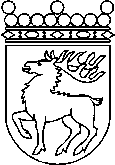 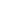 Ålands lagtingBUDGETMOTION nr 50/2018-2019BUDGETMOTION nr 50/2018-2019Lagtingsledamot DatumAxel Jonsson m.fl.2018-11-12Till Ålands lagtingTill Ålands lagtingTill Ålands lagtingTill Ålands lagtingTill Ålands lagting